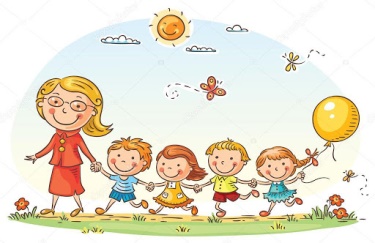 Zápis organizujeme bez osobní přítomnosti dětí a zákonných zástupců.I. fáze: vydávání žádostí od 6. dubna do 30. dubna 2021Formuláře lze stáhnout na webových stránkách MŠ-Dokumenty nebo osobně vyzvednout v MŠ každé pondělí a středu od 8:00 do 12:00 hodin. V jiný termín po předchozí telefonické domluvě tel. 487 883 856, 725 179 892.II. fáze: sběr žádostí – zápis od 3.května do 7. května 2021Žádosti o přijetí dítěte k předškolnímu vzdělávání podávejte těmito způsoby:do datové schránky školy (ye8cp64)e-mailem s elektronickým podpisem (skolka@zszakupy.cz)       3.  poštou – nepřekládat (ZŠ a MŠ Zákupy, Školní 347, Zákupy 47123)odevzdáním do schránky na budově základní školy (po předchozím upozornění na tel. 487 883 856, 725 179 892)osobně (pro zákonné zástupce, kteří nemají technické zázemí pro vytisknutí žádosti, potřebují s vyplněním pomoci – nutno domluvit termín konzultace na tel. čísle 487 883 856, 725 179 892)Bude-li podání učiněno neosobním způsobem (tj. způsobem 1 až 4), je nutné pro ověření údajů zaslat se žádostí také kopii rodného listu dítěte.Součástí žádosti o přijetí k předškolnímu vzdělávání jsou tyto vyplněné a podepsané formuláře:  Žádost o přijetí dítěte k předškolnímu vzdělávání MŠ ZákupyŽádost o přijetí dítěte k předškolnímu vzdělávání MŠ Nové ZákupyPříloha č.1 Potvrzení lékaře o pravidelném očkování dítětePro děti narozené v období od 1. 9. 2015 do 31. 8. 2016 je zápis k předškolnímu vzdělávání povinný.!Změna termínu: Rozhodnutí o přijetí bude oznámeno zveřejněním seznamu přijatých dětí v obou MŠ a na webových stránkách školy 1.6.2021.